Dannhauser Municipality KZN 254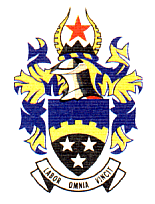   8 Church Street				  	                                         Telephone: 034 621 2666  Private Bag X1011            			                                        	                 Facsimile   : 034 621 2342   DANNHAUSER						                                  3080							                                              Date of Advert: 02/09/2021Quotation Number: RFQ/983Description: SUPPLY AND DELIVERY OF 50m3 READYMIX 25Mpa CONCRETE FOR BRIDGE CONSTRUCTION IN WARD 03Kindly furnish us with a written quotation for the supply of the goods/services as detailed in the enclosed schedule.The quotation must be submitted on the letter head of your business no later than, 10 SEPTEMBER 2021 at 12H00.Quotation are to be submitted in a sealed envelope; clearly marked “Quotation number & Description” must be deposited in the tender box situated at the reception area of Dannhauser Municipality offices, 8 church street, Dannhauser 3080The following conditions will apply:Price(s) quoted must be valid for at least thirty (30) days from date of your offer.Price(s) quoted must be firm and must be inclusive of VAT.A firm delivery period must be indicated.Bidders must include their certified BBBEE certificate copy (MBD 6.1).Bidders must include both original Tax Clearance Certificate and SARS Pin.This quotation will be evaluated in terms of the 80/20 preference point system as prescribed in the Preferential Procurement Policy Framework Act (No 5 of 2000) and for this purpose the enclosed forms MBD 4, MBD 6.1, MBD 8 & MBD 9 must be scrutinized, completed and submitted together with your quotation. (MBD forms are available from SCM office & from the website www.dannhauser.gov.za under Budget then scm forms)Bidders must be registered on the Central Supplier Database and proof of registration must be submitted.The successful provider will be the one scoring the highest points.Preference will first be made to local service providers.Bidders are required to submit their most recent municipal accounts for their business location or their personal residence account i.e. rates/refuse or Proof of residence for those who reside in rural areas.Bidders must fill in the RFQ register stating the date and time of when they submitted their RFQs, available at the tender box.Bidders must be registered on The Dannhauser Municipality Suppliers database, forms are available from the website www.dannhauser.gov.za & from reception.Dannhauser Municipality does not bind itself to accept the lowest, or any quote.The Municipality reserves the right to withdraw any invitation to quotations/proposal and/or to re-advertise or to reject any quotations/proposal or to accept a part of it.The municipality reserve the right to appoint a portion or split the service to a service provider.The Municipality does not bind itself to accepting the lowest quotations/proposal or award a contract to the bidder scoring the highest number of points.NB: No quotations will be considered from persons in the service of the stateFailure to comply with these conditions may invalidate your offer.SCHEDULEDESCRIPTION: QUOTATIONS FROM SUITABLE AND QUALIFIED SERVICE PROVIDERS AS PER BELOW SCHEDULE: DELIVERY ADDRESS:08 church Street, Dannhauser Municipality, for more info please contact: MRS LUNGELO GCABASHE on 034 6212666/034 9400 738 ext 738 between 07H30 and 16H00 with lunch interval of 13H00 to 13H30.SUPPLY AND DELIVERY OF 50m3 READYMIX  25Mpa CONCRETE FOR BRIDGE CONSTRUCTION IN WARD 03